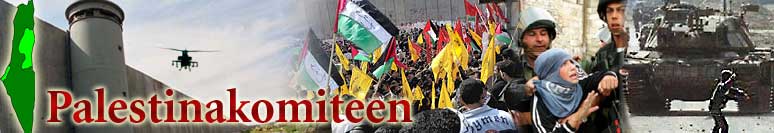 Internasjonal appell 1ste mai 2013.Kamerater, anti-imperialister og ivrige deltagere i dagens markering av arbeiderklassens internasjonale kampdag. Kapitalismen er et klassesamfunn der en økonomisk og politisk elite kontrollerer statsapparatet og eier og styrer bedrifter og selskaper. På motsatt side står arbeiderklassen. Jeg mener motsetningen mellom borgerskapet og arbeiderklassen er den grunnleggende motsetningen i det norske samfunnet og i det internasjonale samfunnet.Det internasjonale borgerskapet eier de store flernasjonale selskapene, og har stor innflytelse over både stater og internasjonale institusjoner og regelverk. De har delt verden mellom seg, samtidig som de konkurrerer om å vokse på bekostning av hverandre. Utbyttinga av de som skaper verdiene øker. Rikdommen samles på få hender, mens milliarder av fattige må nøye seg med smulene.I forrige århundre førte imperialistiske staters rivalisering og trang til å utvide sine interesseområder til to verdenskriger. Dette førte til ufattelige lidelser for befolkningen. Også i dag pågår det kriger.Det norske militærapparatet knyttes stadig sterkere til de imperialistiske stormaktene i takt med den økonomiske satsinga i utlandet. Forsvar av norsk territorium er blitt ei underordna sak. Det har blitt stadig viktigere å sikre borgerskapets investeringer i utlandet og forsvare imperialismen ved å opptre som leiesoldater i USA og NATOs kriger.På torget her i dag er det samlet mange mennesker med ulike nasjonaliteter. Felles for de fleste av disse er at de er ofre for imperialismens herjinger. De er også ofre etter imperialistmaktenes inndeling av land etter verdenskrigene.I toget her i dag har det gått mange kurdere.Kurderne er en egen nasjon med eget språk, egen kultur og de bor i et klart definert område. De mangler en egen nasjonsstat. De er av imperialiststatene delt mellom Tyrkia, Iran, Irak og Syria. Det finnes cirka 30 millioner kurdere uten et nasjonalhjem. Det kurdiske folket er en av verdens største statsløse etniske grupper og har levd i sitt fjellrike hjemland i mer enn 7.000 år.Etter første verdenskrig ble kurderne lovet en egen stat av vestmaktene, men imperialiststatene og Folkeforbundet bestemte at de kurdiske områdene skulle deles mellom de nye statene Syria og Irak, samt Iran og Tyrkia.I hele det 20. århundre har kurderne kjempet med sine soldater mot sine arabiske, tyrkiske og persiske herskere.Det kurdiske folket kjemper en kamp for nasjonal selvstendighet. En kamp som fortjener vår støtte.Hvis ikke ønsket om en egen nasjonalstat oppnås bør det som et minimum etableres selvstendige områder der kurderne kan utøve sin politiske makt, lese og skrive sitt språk og dyrke sin kultur.Det finnes over 2 millioner kurdiske flyktninger og altså noen av dem på Ringerike.Ta godt imot dem og støtt dem i deres arbeid. De utgjør allerede en viktig del av et mangfoldig Ringerike.I toget her i dag har det også gått mange palestinere og palestinavenner.FN vedtok den 29 november  i 1947 delingen av et stykke land, Palestina. Landområde ble delt inn i det som ble Israel og det som ble de palestinske områdene. Straks etter delingsvedtaket satte sionistiske terrorgrupper i gang en militær offensiv mot palestinerne. Terroren varte nesten et år og skapte en flyktningestrøm på 800.000 palestinere samtidig som sionistene tilegnet seg store mengder land. Sionistene krevde lebensraum for sin stat Israel.Som resultat av terroren i forbindelse med opprettelsen av staten Israel og krigen i 1967 har det blitt mange flyktninger. De og deres etterkommere utgjør i dag på verdensbasis 7,3 millioner mennesker. 7,3 millioner mennesker som savner å leve i en fri og demokratisk stat med like rettigheter for alle. 7,3 millioner mennesker som etter vedtak i FN har rett til å vende tilbake til sine hjem. En rett som Israel nekter dem. Vi i Palestinakomiteen støtter alle palestinske flyktningers rett til å vende hjem i tråd med FN-resolusjon 194.De vestlige imperialistmaktene har alltid spilt på lag med Israel, okkupantstaten Israel. Vi snakker om en okkupasjon som har vart i 46 år. En okkupasjon som hver dag er avskyelig brutal. En okkupasjon som tar fra folk verdigheten. En okkupasjon som snart må ta slutt.Det synes ikke å være noen snarlig løsning på konflikten mellom Israel og Staten Palestina, men historien har lært oss at plutselige endringer er mulig.Kanskje får vi snart oppleve at de kravene som vi stiller på bannere og plakater i dag blir gjennomført.Kanskje oppheves blokaden av Gaza. Kanskje rives den folkerettstridige apartheidmuren. Kanskje fralyttes bosettingene. Kanskje opphører okkupasjonen. Kanskje vi en dag opplever et fritt Palestina.Sammen skal vi arbeidet for målet om en fri og demokratisk stat med like rettigheter for alle, uavhengig av rase, religion og kjønn.Fritt Palestina.Takk for oppmerksomheten.